Δ/ΝΣΗ ΔΙΟΙΚΗΤΙΚΟΥ ΟΙΚΟΝΟΜΙΚΟΥ                         Τμήμα Συλλογικών Ατομικών Οργάνων και                              Επιτροπών                                                   Πληροφορίες: Φ.Γκαβέζου                                    Σέρρες  24.01.2017Τηλ.: 23210 49210                                                  Α.Π.:   271Fax : 23210 46556 E-mail:saoe@teicm.gr         ΠΡΟΣ:  1.  Συλλόγους : Δ.Π., Ε.Τ.Ε.Π.,Ε.ΔΙ.Π. &                                προπτυχιακών  φοιτητών                                                                                      του Τ.Ε.Ι. Κεντρικής Μακεδονίας      Σας ενημερώνουμε ότι θα πρέπει να μας ορίσετε έναν (1) εκπρόσωπο για τη Μονάδα Διασφάλισης της ποιότητας (ΜΟ.ΔΙ.Π.) του Τ.Ε.Ι. Κεντρικής Μακεδονίας,:του Διοικητικού Προσωπικού (Δ.Π.) με δικαίωμα ψήφου όταν συζητούνται θέματα της αντίστοιχης κατηγορίαςτου Ειδικού Τεχνικού Εργαστηριακού Προσωπικού (Ε.Τ.Ε.Π.) με δικαίωμα ψήφου όταν συζητούνται θέματα της αντίστοιχης κατηγορίαςτου Εργαστηριακού Διδακτικού Προσωπικού (Ε.ΔΙ.Π.) με δικαίωμα ψήφου όταν συζητούνται θέματα της αντίστοιχης κατηγορίαςτων προπτυχιακών φοιτητών (με ετήσια θητεία)και των  μεταπτυχιακών φοιτητών (με ετήσια θητεία)                                                                                                              Ο Πρύτανης Χασάπης Δ. Δημήτριος                                                                                                                                          Καθηγητής 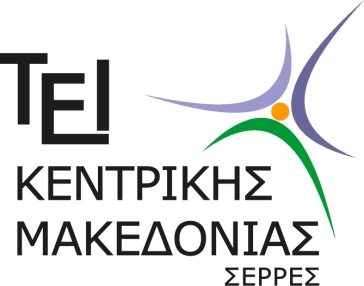 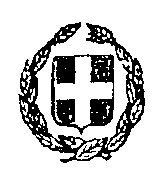 ΕΛΛΗΝΙΚΗ ΔΗΜΟΚΡΑΤΙΑ            ΤEΧΝΟΛΟΓΙΚΟ ΕΚΠΑΙΔΕΥΤΙΚΟ ΙΔΡΥΜΑ                  (Τ.Ε.Ι.)  ΚΕΝΤΡΙΚΗΣ ΜΑΚΕΔΟΝΙΑΣ                ΤΕΡΜΑ ΜΑΓΝΗΣΙΑΣ – 62124 ΣΕΡΡΕΣΕΛΛΗΝΙΚΗ ΔΗΜΟΚΡΑΤΙΑ            ΤEΧΝΟΛΟΓΙΚΟ ΕΚΠΑΙΔΕΥΤΙΚΟ ΙΔΡΥΜΑ                  (Τ.Ε.Ι.)  ΚΕΝΤΡΙΚΗΣ ΜΑΚΕΔΟΝΙΑΣ                ΤΕΡΜΑ ΜΑΓΝΗΣΙΑΣ – 62124 ΣΕΡΡΕΣ	2. Μεταπτυχιακούς φοιτητές του Τ.Ε.Ι. Κεντρικής                         	     Μακεδονίας                                                                ΚΟΙΝ.: 1.    Πίνακα ανακοινώσεων                                                                             2.    Ιστοσελίδα   			2. Μεταπτυχιακούς φοιτητές του Τ.Ε.Ι. Κεντρικής                         	     Μακεδονίας                                                                ΚΟΙΝ.: 1.    Πίνακα ανακοινώσεων                                                                             2.    Ιστοσελίδα   		ΘΕΜΑ: Ορισμός ενός (1) εκπροσώπου: Δ.Π., Ε.Τ.Ε.Π., Ε.ΔΙ.Π., προπτυχιακών και μεταπτυχιακών φοιτητών στη  ΜΟ.ΔΙ.Π. του Τ.Ε.Ι Κεντρικής Μακεδονίας.Έχοντας υπόψη:  Τις διατάξεις του Ν.4009/2011(ΦΕΚ Α΄195) «Δομή, λειτουργία, διασφάλιση της ποιότητας των σπουδών και διεθνοποίηση των ανωτάτων εκπαιδευτικών Ιδρυμάτων» και ειδικότερα το άρθρο 14 « Μονάδα διασφάλισης της ποιότητας», σύμφωνα με το οποίο «Η ΜΟ.ΔΙ.Π. συγκροτείται με απόφαση του Συμβουλίου του Ιδρύματος και αποτελείται από τον πρύτανη ή έναν από τους αναπληρωτές του, ως πρόεδρο, πέντε καθηγητές του Α.Ε.Ι., έναν εκπρόσωπο κάθε κατηγορίας προσωπικού που προβλέπεται στα άρθρα 28 και 29 με δικαίωμα ψήφου όταν συζητούνται θέματα της αντίστοιχης κατηγορίας προσωπικού, ένα εκπρόσωπο των προπτυχιακών φοιτητών και έναν εκπρόσωπο των μεταπτυχιακών φοιτητών..,ως μέλη».Τα άρθρα 28 και 29 του Ν.4009/2011(ΦΕΚ Α΄195) «Δομή, λειτουργία, διασφάλιση της ποιότητας των σπουδών και διεθνοποίηση των ανωτάτων εκπαιδευτικών Ιδρυμάτων».Τις διατάξεις του Ν.4485/2017 (ΦΕΚ Α΄ 114) «Οργάνωση και λειτουργία της Ανώτατης Εκπαίδευσης, ρυθμίσεις για την έρευνα και άλλες διατάξεις» και ειδικότερα το άρθρο 13 «Σύγκλητος» περ.ιβ΄ «…..συγκροτεί τη Μονάδα Διασφάλισης της Ποιότητας του Ιδρύματος (ΜΟ.ΔΙ.Π.)», καθώς και την παρ. 5 του άρθρου 83 «Στα άρθρα 14,55,58 και 59 του ν.4009/2011, όπου αναφέρεται το Συμβούλιο του Ιδρύματος νοείται «η Σύγκλητος» .